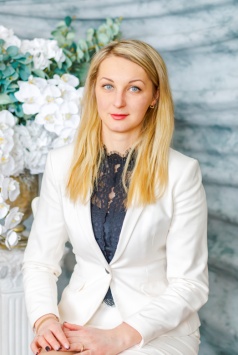 22 марта, 10.00 – ОТКРЫТИЕ конкурса «Лучший педагог дополнительного образования» (музыкальный зал детского сада «Радуга»).23 марта. Конкурсные номинации: «Педагогическое мероприятие», «Мастер-класс»/ детский сад  «Радуга»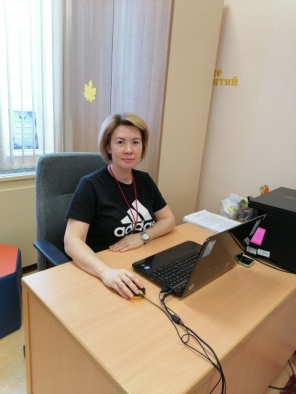 24 марта, 16.00 -ЗАКРЫТИЕ муниципального этапа конкурса педагогического мастерства (актовый зал Тазовской средней школы) 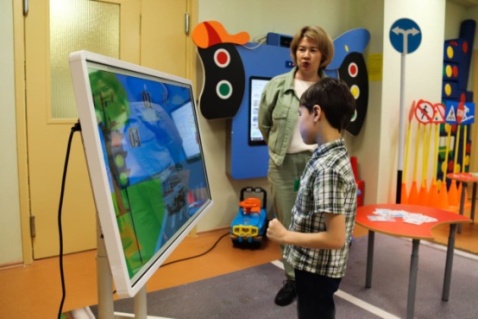 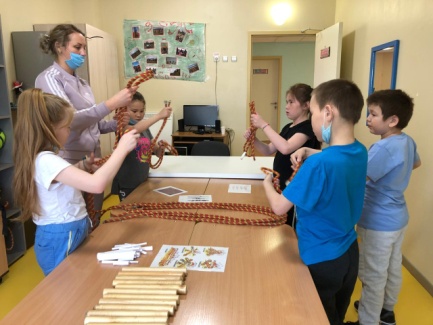 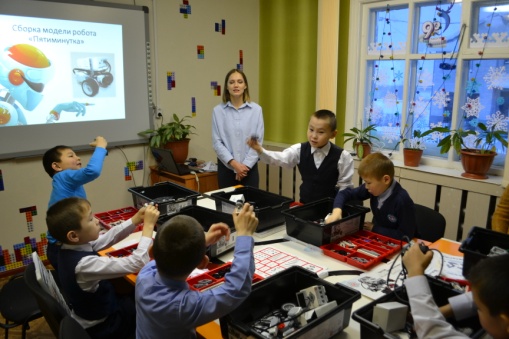 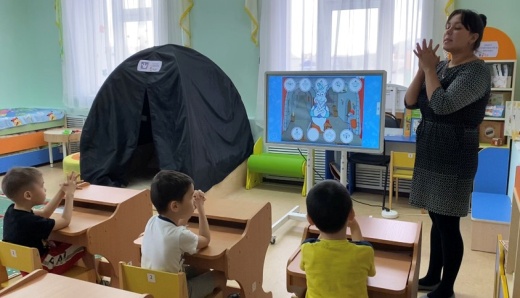 Департамент образования Администрации Тазовского района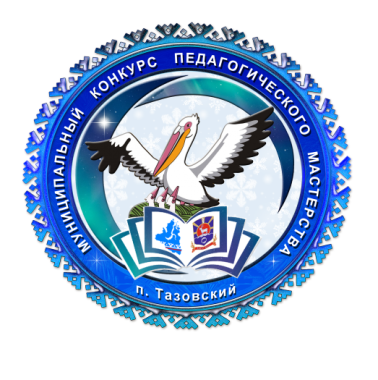 Девиз конкурса «Быть крылом                                                                       для полета детских сердец!»Муниципальный этап конкурсапедагогического мастерства - 2021«Лучший педагог дополнительного образования»программа                                     Период проведения: 22 марта-23 марта                                     Место проведения: МБДОУ детский сад                                      «Радуга», МКОУ Тазовская школа-интернат                                      среднего общего образованияТазовский«Защита образовательной программы»«Защита образовательной программы»«Защита образовательной программы»11.00-11.15№ 1музыкальный зал «Радуга»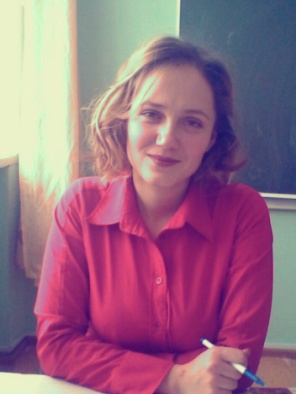 11.15-11.30№ 2музыкальный зал «Радуга»11.30-11.45№ 3музыкальный зал «Радуга»11.45-12.00№ 4музыкальный зал «Радуга»«Педагогическое мероприятие»«Педагогическое мероприятие»«Педагогическое мероприятие»13.00-14.0 5Зайнакаева А.А.5 корпус Тазовской школы - интерната14.10-14.45Бережнова Е.Н.5 корпус Тазовской школы - интерната«Педагогическое мероприятие»«Педагогическое мероприятие»«Педагогическое мероприятие»09.00-09.35Салиндер К.С.каб. англ. яз.09.40-10.15Корнилова А.Н.образовательный класс ПДД«Мастер-класс»«Мастер-класс»«Мастер-класс»10.30-10.55№ 1музыкальный зал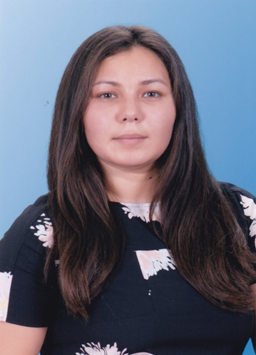 11.00-11.25№ 2музыкальный зал11.30-11.55№ 3музыкальный зал12.00-12.25№ 4музыкальный зал